HAPPY TRAILS & ALOHA ‘OE Medley[C][G7][C]Chorus:Happy [C] trails to you, until we [Gdim] meet a-[G]gain,Happy trails to you, keep smilin’ [Gaug] until [C] thenWho [C] cares about the [C7] clouds when we’re to-[F]gether,Just [A7] sing a song and bring the sunny [D7] wea-[G7]therHappy [C] trails to [A7] you, until we [Dm] meet [G7] a-[C]gain [G7]Verse:[C] Some trails are [A7] happy ones[Dm] Others are blueIt’s the [G7] way you ride the trail that countsHere’s a [C] happy one for [G7] youChorus:Happy [C] trails to you, until we [Gdim] meet a-[G]gain,Happy trails to you, keep smilin’ [Gaug] until [C] thenWho [C] cares about the [C7] clouds when we’re to-[F]gether,Just [A7] sing a song and bring the sunny [D7] wea-[G7]therHappy [C] trails to [A7] you, until we [Dm] meet [G7] a-[C]gain [G7]A-[F]loha Oe, fare-[C]well to theeThou [G7] charming one who dwells among the [C] bow-[C7]ersOne [F] fond embrace, be-[C]fore I now departUn-[G7]til we meet a-[C]gain [F][C][G7] And happy [C] trails to [A7] you, Till we [Dm] meet [G7] a-[C]gain [G7] [C]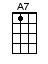 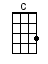 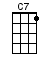 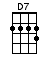 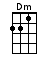 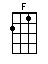 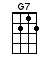 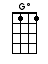 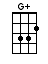 www.bytownukulele.ca